  MADONAS NOVADA PAŠVALDĪBA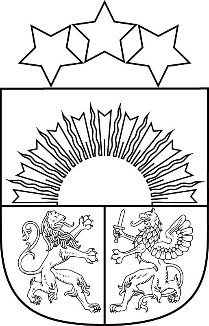 Reģ. Nr. 90000054572Saieta laukums 1, Madona, Madonas novads, LV-4801 t. 64860090, e-pasts: pasts@madona.lv ___________________________________________________________________________MADONAS NOVADA PAŠVALDĪBAS DOMESLĒMUMSMadonā2022. gada 28. jūlijā				            				Nr.472									               (protokols Nr. 17, 17. p.)Par grozījumiem Madonas novada pašvaldības domes 29.03.2018. lēmumā Nr.138  “Par Madonas novada pašvaldības maksas pakalpojumu cenrāžu apstiprināšanu”Pamatojoties uz Ministru kabineta 2022. gada 12. marta noteikumi Nr. 168 "Noteikumi par izmitināšanas un ēdināšanas pakalpojuma nodrošināšanu Ukrainas civiliedzīvotājiem" un Ministru kabineta 2022. gada 8. jūnija noteikumi Nr. 339 "Noteikumi par primāri sniedzamā atbalsta nodrošināšanu Ukrainas civiliedzīvotājiem" (ar pēdējiem grozījumiem, kas stājas spēkā 2022.gada 20.jūlijā)Pašvaldībā izmitinātajiem Ukrainas civiliedzīvotājiem beigsies valsts nodrošinātais atbalsts, jo viņu atrašanās laiks šeit sasniegs 120 dienas. Ukrainas civiliedzīvotāju atbalsta likuma 8. panta pirmajā daļā paredzēts, ka  pasākumus atbalsta sniegšanai Ukrainas civiliedzīvotājiem primāri finansē no valsts budžeta un pašvaldību budžetu līdzekļiem, kas iedalīti no budžeta finansētajām institūcijām. Pašvaldībā izmitinātajiem Ukrainas civiliedzīvotājiem izmitināšanas termiņš 120 dienas sasniegs 19. jūlijā. Ukrainas civiliedzīvotājiem, kuriem beidzas valsts sniegtais atbalsts, jānodrošina visi maksājumi par dzīvošanu Latvijā.Likums “Par pašvaldībām” 21. panta pirmās daļas 14. punktā paredzēts, ka pašvaldības dome var noteikt maksu par nekustamā īpašuma lietošanu (iznomāšanu) un pašvaldības dzīvojamā un nedzīvojamā fonda īri (nomu).Pamatojoties uz cenu pieaugumu un nepieciešamību aktualizēt Izglītības iestāžu un Sociālās aprūpes iestāžu darbinieku ēdināšanas izmaksas Finanšu nodaļa ir veikusi aprēķinus par iestādēm ar ēdināšanas pakalpojumu periodā no 2021.gada septembra līdz 2021.gada decembrim pēc fakta ņemot vērā: produktu faktiskās izmaksas, virtuves darbinieku algas nodokļus piemaksas, grāmatvedības izmaksas, iestāžu vadītāja un saimnieciskā personāla daļēju atlīdzību, saimniecības un dezinfekcijas preču daļējas izmaksas, pamatlīdzekļu, inventāra un krājumu daļējas izmaksas, programmatūru izmaksas, kā arī algu pieaugumu un inflāciju pēc oficiāliem datiem uz 2022.gada jūniju.Likuma “Par pašvaldībām” 21.panta pirmās daļas 14.punkta g) apakšpunkts nosaka, ka dome var izskatīt jebkuru jautājumu, kas ir attiecīgās pašvaldības pārziņā, turklāt tikai dome var noteikt, ja tas nav aizliegts vai noteikts ar likumiem un Ministru kabineta noteikumiem, maksu par pašvaldības sniegtajiem pakalpojumiem.Noklausījusies sniegto informāciju, atklāti balsojot: PAR – 16 (Agris Lungevičs, Aigars Šķēls, Aivis Masaļskis, Andrejs Ceļapīters, Andris Dombrovskis, Andris Sakne, Artūrs Grandāns, Gatis Teilis, Gunārs Ikaunieks, Guntis Klikučs, Iveta Peilāne, Kaspars Udrass, Rūdolfs Preiss, Sandra Maksimova, Valda Kļaviņa, Vita Robalte), PRET – NAV, ATTURAS –  NAV, Madonas novada pašvaldības dome NOLEMJ:	1. Izdarīt Madonas novada pašvaldības domes 2018.gada 29.marta lēmuma Nr.138 (protokols Nr.5, 31.p.) šādus grozījumus: 1.1. Lēmuma pielikuma Nr. 16 “Ukrainas civiliedzīvotāju izmitināšana šim mērķim pielāgotās telpās un ēdināšana, ko nodrošina Madonas novada pašvaldības iestādes”, 16.1.apakšpunktu izteikt šādā redakcijā: * Par Madonas novada teritorijā esošajās dienesta viesnīcām par vienu pielāgotu istabu. Nosakot, ka istabā nedrīkst būt izmitināts lielāks skaits personu, kā oficiālais gultas vietu skaits, neņemot vērā zīdaiņus un bērnus līdz 2 gadu vecumam. Cenu piemērot līdz 2022. gada 31. decembrim.1.2. Lēmuma pielikuma Nr.1.-13.,15 un Ērgļu, Lubānas un Cesvaines apvienību pārvalžu maksas pakalpojumu aktuālajos cenrāžos grozot izglītības, sociālās aprūpes un citu pārvalžu iestāžu darbinieku ēdināšanas pozīcijas, kuras ir aktuālas un tiek nodrošinātas pārvaldes vai pilsētas teritorijā** PVN nepiemēro pamatojoties uz  Pievienotās vērtības nodokļa likuma 52. panta, 1. daļas, 11., 12. punktu.2. Uzdot Madonas novada pašvaldības Finanšu nodaļai apkopot informāciju Vides aizsardzības un reģionālās attīstības ministrijai par izdevumiem, kas saistīti ar Ukrainas iedzīvotājiem sniegto palīdzību saskaņā ar 1.1. punktā noteiktajiem maksas pakalpojumiem.  3. Lēmums stājas spēkā ar tā pieņemšanas brīdi.Domes priekšsēdētājs					A.LungevičsAnkrava 29374376Nr. p.k.Pakalpojuma veids un vietaMērvienībaCena bez PVN (eiro)PVN  (eiro)Cena ar PVN (eiro)1.Izmitināšana (Ierodoties izmitināšanas vietā Madonas novada pašvaldības teritorijas iestādēs)Izmitināšana (Ierodoties izmitināšanas vietā Madonas novada pašvaldības teritorijas iestādēs)Izmitināšana (Ierodoties izmitināšanas vietā Madonas novada pašvaldības teritorijas iestādēs)Izmitināšana (Ierodoties izmitināšanas vietā Madonas novada pašvaldības teritorijas iestādēs)Izmitināšana (Ierodoties izmitināšanas vietā Madonas novada pašvaldības teritorijas iestādēs)1.1.Līdz 24.05.2022. (ieskaitot) (max 120 dienas)1 personai diennaktī16,503,4719,971.2.No 25.05.2022. (max 120 dienas)1 personai diennaktī12,402,6015,001.3.No 01.07.2022. (max 120 dienas)Ja istabiņā ir līdz 3 personām1.3.1.1 personai mēnesī82,6517,35100,001.3.2.1 personai diennaktī2,750,583,33Ja istabiņā ir sākot ar 4 personām1.3.1.4. un katrai nākamajai personai mēnesī41,328,6850,001.3.2.4. un katrai nākamajai personai diennaktī1,380,291,671.4.Pēc 120 dienu termiņa beigām/ pēc valsts nodrošinātā atbalsta termiņa beigām1 istaba diennaktī4,961,046,00 *2.Ēdināšana (Ierodoties izmitināšanas vietā Madonas novada pašvaldības teritorijas iestādēs) Ēdināšana (Ierodoties izmitināšanas vietā Madonas novada pašvaldības teritorijas iestādēs) Ēdināšana (Ierodoties izmitināšanas vietā Madonas novada pašvaldības teritorijas iestādēs) Ēdināšana (Ierodoties izmitināšanas vietā Madonas novada pašvaldības teritorijas iestādēs) Ēdināšana (Ierodoties izmitināšanas vietā Madonas novada pašvaldības teritorijas iestādēs) 2.1.Līdz 24.05.2022. (ieskaitot) (max 120 dienas)1 personai diennaktī7,731,629,352.1.1.Brokastis1 ēdienreize1,970,412,382.1.2.Pusdienas1 ēdienreize2,730,573,312.1.3.Launags1 ēdienreize1,450,301,752.1.4.Vakariņas1 ēdienreize1,580,331,922.2.No 25.05.2022. (max 30 dienas)2.2.1.Vienai personai diennaktī7,731,629,352.3.No 01.07.2022. (max 30 dienas) Pēc nepieciešamības ēdināšanu nodrošinot sākot no otrās diennakts2.3.1.Vienai personai (saņemot gatavu maltīti)diennaktī7,731,629,352.3.2.Vienai personai (saņemot pārtikas produktus)diennaktī4,130,875,002.4.Pēc 120/30 dienu termiņa beigšanās/ pēc valsts atbalsta termiņa beigām2.4.1.Ļaudonā (saņemot gatavu maltīti)1 personai diennaktī4,130,875,00Nr. p.k.PakalpojumsMērvienībaCena bez PVN (EUR)PVN (EUR)Cena kopā  ar PVN (EUR)1.Vienas porcijas pašizmaksa izglītības iestāžu darbiniekiemVienas porcijas pašizmaksa izglītības iestāžu darbiniekiemVienas porcijas pašizmaksa izglītības iestāžu darbiniekiemVienas porcijas pašizmaksa izglītības iestāžu darbiniekiemVienas porcijas pašizmaksa izglītības iestāžu darbiniekiem1.1.brokastiseiro/gab1,100,0 **1,101.2.pusdienaseiro/gab2,500,0 **2,501.3.launagseiro/gab1,200,0 **1,201.4.vakariņaseiro/gab1,500,0 **1,502.Vienas porcijas pašizmaksa pansionātu, sociālās aprūpes centru un Madonas novada sociālās aprūpes un rehabilitācijas centrs "Ozoli" darbinieku ēdināšanaiVienas porcijas pašizmaksa pansionātu, sociālās aprūpes centru un Madonas novada sociālās aprūpes un rehabilitācijas centrs "Ozoli" darbinieku ēdināšanaiVienas porcijas pašizmaksa pansionātu, sociālās aprūpes centru un Madonas novada sociālās aprūpes un rehabilitācijas centrs "Ozoli" darbinieku ēdināšanaiVienas porcijas pašizmaksa pansionātu, sociālās aprūpes centru un Madonas novada sociālās aprūpes un rehabilitācijas centrs "Ozoli" darbinieku ēdināšanaiVienas porcijas pašizmaksa pansionātu, sociālās aprūpes centru un Madonas novada sociālās aprūpes un rehabilitācijas centrs "Ozoli" darbinieku ēdināšanai2.1.brokastiseiro/gab1,100,231,332.2.pusdienaseiro/gab2,500,533,032.3.launagseiro/gab1,200,251,452.4.vakariņaseiro/gab1,500,321,823.Vienas porcijas pašizmaksa attiecīgās pārvaldes citu iestāžu darbiniekiem, kur tiek nodrošināts šāds pakalpojumsVienas porcijas pašizmaksa attiecīgās pārvaldes citu iestāžu darbiniekiem, kur tiek nodrošināts šāds pakalpojumsVienas porcijas pašizmaksa attiecīgās pārvaldes citu iestāžu darbiniekiem, kur tiek nodrošināts šāds pakalpojumsVienas porcijas pašizmaksa attiecīgās pārvaldes citu iestāžu darbiniekiem, kur tiek nodrošināts šāds pakalpojumsVienas porcijas pašizmaksa attiecīgās pārvaldes citu iestāžu darbiniekiem, kur tiek nodrošināts šāds pakalpojums3.1.pusdienaseiro/gab2,500,533,03